Globale Disparitäten	         Einstieg: Mögliche Einstiegsfolien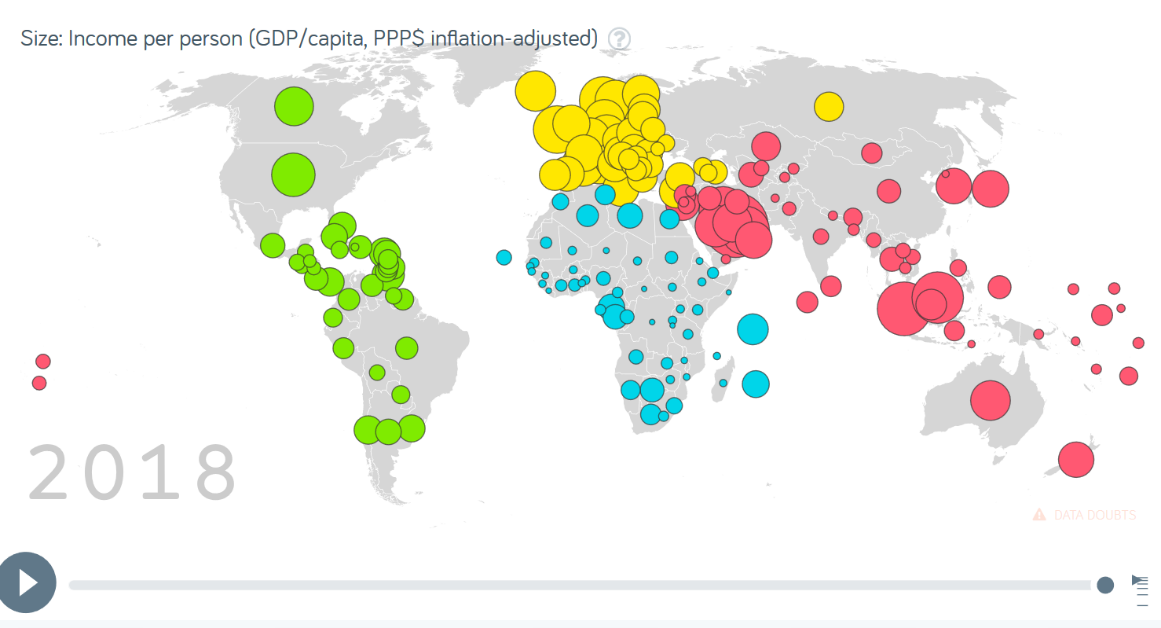 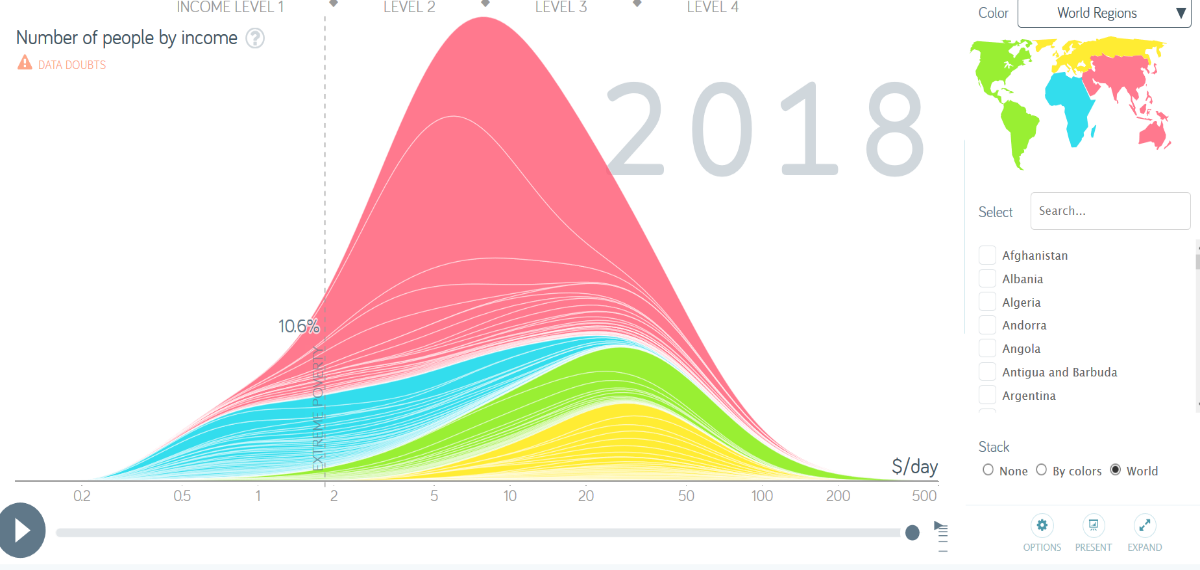 Phase/ (Zeit) /MethodeBeschreibung/ InhaltMaterial/ MedienEinstiegHinführung zum Thema /Aktivierung von Vorwissen: Schülerinnen und Schüler beschreiben die weltweiten Unterschiede bezüglich des aktuellen Einkommens/Kopf weltweit. Sie differenzieren zudem nach Regionen.Hier kann eine Karte oder ein Diagramm gezeigt werden. Raum-Zeit Entwicklungen können ebenfalls dargestellt werden. (siehe Beispiele)Überleitung zum Unterrichtsvorhaben (Vergleich zweier Länder mit unterschiedlichem Entwicklungsstand)Whiteboard-Folie bzw. digitale Projektion oderGapminder.orgErarbeitung 1 in Einzel- oder PartnerarbeitSchülerinnen und Schüler erstellen eine Tabelle und vergleichen die Lebensumstände von zwei Familien in zwei Ländern (siehe Aufgabe, AB)Gapminder.orgPC/TabletSicherung 1Ergebnissicherung im Plenum o.ä. (Tabelle; mögliche Kategorien: Ernährung, Wohnen, Gesundheit, technische Ausstattung, Bildung, etc.)Smartboard-FolieErarbeitung 2 in Einzel- oder PartnerarbeitImpuls: Sind diese Unterschiede messbar? Schülerinnen und Schüler recherchieren Strukturdaten und werten Karten hinsichtlich der Disparitäten zweier Länder aus. Sie bilden für den Vergleich Kategorien (infrastrukturelle, soziale, ökonomische, ökologische, gesundheitliche, demografische Aspekte etc.)Sie ordnen die Länder begründet den Entwicklungs- und Industrieländern zu. Neben der Internetseite sollten auch geeignete Atlasseiten die Recherche ergänzen.ABGapminder.orgPC/TabletAtlasSicherung 2Ergebnissicherung im Plenum o.ä.Abschluss/Ausblick auf folgende InhalteAus den Ergebnissen der Aufgaben lassen sich weitere Fragestellungen für die Unterrichtsreihe entwickeln. (z.B. kausale Zusammenhänge zwischen einzelnen Strukturdaten, demografische Prozesse und Entwicklung, Entwicklungszusammenarbeit etc.)Die Aufgaben können erweitert werden, indem beispielsweise Entwicklungen (vom Entwicklungsland zum Schwellenland) recherchiert werden.